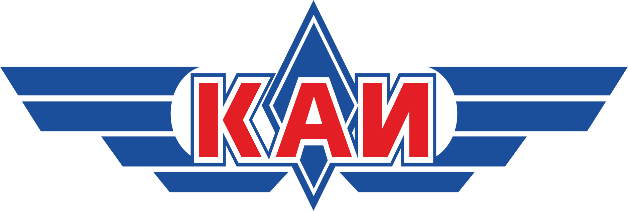          Казанский национальный исследовательский технический университет им. А.Н. Туполева-КАИ                                                    ИНСТИТУТ МЕЖДУНАРОДНОГО ОБРАЗОВАНИЯМеждународное подготовительное отделениеПриглашает вас принять участие в III ежегодной онлайн–олимпиадепо русскому языку как иностранному «РУССКИЙ ЯЗЫК: БИЛЕТ В БУДУЩЕЕ»Олимпиада будет проходить в два тура по следующим категориям:-  обучающиеся подготовительных факультетов (отделений) образовательных организаций России из числа граждан дальнего зарубежья, владеющих уровнями А2 - В1 ТРКИ;- обучающиеся подготовительных факультетов (отделений) образовательных организаций России из числа граждан ближнего зарубежья;- иностранные учащиеся 10-11 классов общеобразовательных школ стран дальнего зарубежья, владеющих уровнями А2 - В1 ТРКИ;- иностранные учащиеся 10-11 классов общеобразовательных школ стран ближнего зарубежья.Онлайн-олимпиада будет проходить на платформе MOODLE1) Первый тур (письменный) – 7 апреля 2023 г. с 8.00 до 23.00 (по мск)2) Второй тур (устный) – 21 апреля 2023 г. с 8.00до 23.00 (по мск)Регистрация участников олимпиады и прохождение туров пройдет7 апреля 2023 г. с 8.00 до 23.00 по ссылке:https://kai.ru/web/institute-of-economics-management-and-social-technologies/russkij-azyk-bilet-v-buduseeПервый тур олимпиады – письменный.Письменный заочный онлайн-тур проводится в формате тестирования, состоящего из комплексного лексико-грамматического теста. Для обучающихся подготовительных факультетов (отделений) образовательных организаций России из числа граждан дальнего и ближнего зарубежья предлагается лексико-грамматический тест, который включает в себя вопросы уровней А1 - В1 ТРКИ. Время выполнения теста – 1 час (60 минут). Максимальное количество баллов – 100.Для иностранных учащихся 10-11 классов общеобразовательных школ стран дальнего зарубежья предлагается лексико–грамматический тест, который включает в себя грамматические задания уровней А1 - В1 ТРКИ. Время выполнения теста – 1 час (60 минут). Максимальное количество баллов – 100.Для иностранных учащихся 10-11 классов общеобразовательных школ стран ближнего зарубежья предлагается лексико–грамматический тест, который включает в себя 8 грамматических заданий формата ЕГЭ. Время выполнения теста – 45 минут. Максимальное количество баллов – 16.По результатам проверки комплексного онлайн-теста выявляются победители в личном первенстве. Результаты размещаются на сайте: www.international.kai.ruВторой тур олимпиады – устный.Устный тур для обучающихся подготовительных факультетов (отделений) образовательных организаций России из числа граждан дальнего и ближнего зарубежья, а также учащихся 10-11 классов общеобразовательных школ стран дальнего и ближнего зарубежья включает в себя устное монологическое рассуждение на предложенный жюри проблемный вопрос. Время подготовки ответа - 5-7 минут.Экспертная оценка жюри устного ответа обучающихся подготовительных факультетов (отделений) образовательных организаций России из числа граждан дальнего и ближнего зарубежья, а также учащихся 10-11 классов общеобразовательных школ стран дальнего и ближнего зарубежья предполагает, что устный тур оценивается по следующим критериям:1) соответствие теме вопроса;2) полнота раскрытия проблемы;3) логичность и связность высказывания;4) аргументированность;5) оригинальность подачи информации;6) соблюдение норм современного русского языка;7) соблюдение регламента при монологическом рассуждении.Максимальная оценка по каждому из  критериев – 3 балла.По результатам устного тура выявляются победители олимпиады. Максимальная оценка за участие в устном туре –  21 балл.Устный тур оценивает компетентное жюри, которое формируется из преподавателей Международного подготовительного отделения КНИТУ-КАИ, а также представителей Ассоциации иностранных студентов и аспирантов города Казани.По результатам олимпиады определяются призеры и победители Первого и Второго туров олимпиады, которые награждаются дипломами. Все участники, принявшие участие в олимпиаде, получают сертификат участника, преподаватели – благодарственные письма.Цели олимпиады:– пропаганда русского языка среди иностранных обучающихся;– стимулирование творческой активности иностранных обучающихся, изучающих русский язык как иностранный;– повышение их интереса к изучению русского языка и русской культуры.Задачи олимпиады:– развитие у иностранных обучающихся навыков творческого владения русским языком, как в устной, так и в письменной формах;– формирование мотивации к познавательной деятельности в области изучения русского языка и русской культуры; – мониторинг уровня языковой подготовки иностранных обучающихся.Вся актуальная информация об организации, проведении и награждении победителей и участников олимпиады на сайте: https://international.kai.ru/Справки по электронной почте: rusolymp-kai@mail.ru